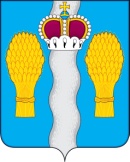 АДМИНИСТРАЦИЯ(исполнительно-распорядительный орган)муниципального района «Перемышльский район»ПОСТАНОВЛЕНИЕс. Перемышль «07» апреля 2020  г.                                                          № 287Об утверждении муниципальной программы  «Поддержка и развитие малого и среднего предпринимательствана территории муниципального района«Перемышльский район»В соответствии со статьей 179 Бюджетного кодекса Российской Федерации, решением Районного Собрания муниципального района «Перемышльский район» «О бюджете муниципального района «Перемышльский район» на 2020 год и плановый период 2021 и 2022 годов» от 23.12.2019 № 239,  постановлением администрации муниципального района «Перемышльский район» от 11.10.2019 г. № 745 «Об утверждении Порядка принятия решения о разработке муниципальных программ муниципального района «Перемышльский район», их формирования и реализации и Порядка проведения оценки эффективности реализации муниципальных программ муниципального района «Перемышльский район», администрация муниципального районаПОСТАНОВЛЯЕТ:1. Утвердить муниципальную программу «Поддержка и развитие малого и среднего предпринимательства на территории муниципального района "Перемышльский район" (прилагается).2. Признать утратившим силу постановление администрации муниципального района «Перемышльский район» от 28.11.2013 года № 1609 «Об утверждении муниципальной  программы «Поддержка и развитие малого и среднего предпринимательства в муниципальном районе «Перемышльский район» на 2014-2020 годы»3. Настоящее постановление вступает в силу с момента его официального опубликования и распространяется на правоотношения, возникшие с 1 января 2020 года.4. Контроль за исполнением настоящего постановления возложить на Голубева В.Л. – заместителя Главы администрации муниципального района «Перемышльский район»Глава администрации муниципального района                                                                Н.В. БадееваПриложениек постановлению Главыадминистрации муниципальногорайона «Перемышльский район»                                                             от «07» апреля 2020 № 287Паспортмуниципальной программы «Поддержка и развитие малогои среднего предпринимательства на территории муниципальногорайона «Перемышльский район»1. Приоритеты муниципальной политики в сфере реализациимуниципальной программыРегиональная государственная политика в сфере развития малого и среднего предпринимательства осуществляется в соответствии с приоритетами и целями государственной политики, установленными на федеральном уровне, в Указе Президента Российской Федерации от 07.05.2018 N 204 "О национальных целях и стратегических задачах развития Российской Федерации на период до 2024 года" (с изменениями и дополнениями), Стратегии развития малого и среднего предпринимательства в Российской Федерации на период до 2030 года, утвержденной распоряжением Правительства Российской Федерации от 02.06.2016 N 1083-р (с изменениями и дополнениями), государственной программе Российской Федерации "Экономическое развитие и инновационная экономика", утвержденной постановлением Правительства Российской Федерации утвержденной постановлением Правительства Российской Федерации от 15.04.2014 N 316 (с изменениями и дополнениями), а также в Стратегии социально-экономического развития Калужской области до 2030 года, одобренной постановлением Правительства Калужской области от 29.06.2009 N 250 (с изменениями и дополнениями).Исходя из перспектив социально-экономического развития Калужской области в целом, стратегическими приоритетами для Перемышльского района Калужской области является развитие малого и среднего предпринимательства, влияющего на весь диапазон задач социально-экономического развития района.Таким образом, к числу приоритетов отнесено следующее направление - финансовая и нефинансовая поддержка малого и среднего предпринимательства.2. Цели, задачи и индикаторы достижения целей и задачмуниципальной программыЦель муниципальной программы: создание благоприятных условий для развития субъектов малого и среднего предпринимательства.Достижение целей муниципальной программы будет осуществляться решением следующих задач:- повышение предпринимательской активности и развитие малого и среднего предпринимательства;- оказание информационной, консультационной и финансовой поддержки субъектов малого и среднего предпринимательства.Реализация муниципальной программы рассчитана на 2020 - 2025 годы в один этап.Эффективность реализации муниципальной программы будет ежегодно оцениваться на основании следующих целевых индикаторов.Основные ожидаемые результаты реализации муниципальной программы:- увеличение количества субъектов малого и среднего предпринимательства (предприятий и организаций);- увеличение количества субъектов малого и среднего предпринимательства, получивших финансовую поддержку в рамках муниципальной программы;- увеличение объема оборота на малых предприятиях (собственного производства);- увеличение налоговых поступлений от субъектов малого и среднего предпринимательства;- сокращение уровня безработицы.3. Обобщенная характеристика основных мероприятиймуниципальной программыДостижение заявленных целей и решение поставленных задач муниципальной программы будет, осуществляется в рамках реализации следующих основных мероприятий:1) Оказание информационной и консультационной поддержки субъектам малого и среднего предпринимательства.Краткая характеристика основного мероприятия:- решает задачу развития механизмов поддержки субъектов малого и среднего предпринимательства;- влияет на формирование положительного образа предпринимателя;- реализуется с участием средств областного бюджета при реализации образовательных программ, при реализации мероприятий по вовлечению молодежи в предпринимательскую деятельность, при реализации мероприятий, направленных на популяризацию роли предпринимательства;- обеспечит ежегодное проведение для субъектов малого и среднего предпринимательства, обучающих и консультационных мероприятий по различным аспектам предпринимательской деятельности.2) Развитие системы финансовой поддержки субъектов малого и среднего предпринимательства Перемышльского района. Содействие модернизации производственной базы субъектов малого и среднего предпринимательства.Краткая характеристика основного мероприятия:- решает задачу развития механизмов поддержки субъектов малого и среднего предпринимательства;- влияет на модернизацию производственного процесса на малых и средних предприятиях;- реализуется с участием средств местного и областного бюджетов;- обеспечит оказание финансовой поддержки субъектам малого и среднего предпринимательства.4. Объем финансовых ресурсов, необходимых для реализациимуниципальной программыПри реализации муниципальной программы, учитывая продолжительный период ее реализации, возможно возникновение финансового риска, связанного с социально-экономическими факторами, инфляцией, дефицитом бюджетных средств, ростом стоимости ресурсов на рынке капитала и другое, что может повлечь выполнение запланированных мероприятий не в полном объеме. В этом случае объемы средств, необходимых для финансирования мероприятий муниципальной программы в очередном году, уточняются и в случае необходимости вносятся соответствующие предложения о внесении изменений в текст муниципальной программы.(тыс. рублей в ценах каждого года)--------------------------------<*> Объемы финансовых средств местного бюджета на реализацию подпрограммных мероприятий уточняются после принятия решения Районного Собрания о бюджете муниципального района "Перемышльский район" на очередной финансовый год и на плановый период.<**> Объем финансирования за счет средств областного бюджета будет ежегодно уточняться на основании распорядительных документов уполномоченного органа исполнительной власти Калужской области.5. Перечень программных мероприятий муниципальной программы6. Механизм реализации муниципальной программыМеханизм реализации программы определяется администрацией (исполнительно-распорядительным органом) муниципального района "Перемышльский район" (далее - администрация) и предусматривает проведение организационных мероприятий, включая подготовку и (или) внесение изменений в нормативные правовые акты администрации, обеспечивающие выполнение программы в соответствии с действующим законодательством.Порядок и условия взаимодействия по реализации программы с министерством экономического развития Калужской области и другими организациями определяются действующим законодательством и заключенными с ними соглашениями.Выполнение мероприятий по развитию системы финансовой поддержки субъектов малого и среднего предпринимательства Перемышльского района осуществляется путем предоставления субсидии юридическим лицам (кроме некоммерческих организаций), индивидуальным предпринимателям в соответствии с порядком предоставления субсидии, утверждаемым администрацией.Для привлечения межбюджетных субсидий из областного бюджета местному бюджету для софинансирования мероприятий муниципальной программы администрация заключает с министерством экономического развития Калужской области ежегодно соглашение о предоставлении субсидии. Условия предоставления и методика расчета межбюджетных субсидий местным бюджетам для софинансирования мероприятий муниципальных программ развития малого и среднего предпринимательства установлены Правительством Калужской области.Ответственность за реализацию мероприятий программы возложена на заместителя Главы администрации муниципального района "Перемышльский район".Управление и контроль реализации муниципальной программы осуществляет ответственный исполнитель в соответствии с полномочиями, указанными в разделе V " Полномочия ответственного исполнителя, соисполнителей и участников подпрограммы при разработке и реализациимуниципальных программ «Порядка принятия решения о разработке муниципальных программ муниципального района «Перемышльский район», их формирования и реализации и Порядка проведения оценки эффективности реализации муниципальных программ муниципального района «Перемышльский район», утвержденного постановлением администрации (исполнительно-распорядительного органа) муниципального района "Перемышльский район" от 11.10.2019 N 745 "Об утверждении Порядка принятия решения о разработке муниципальных программ муниципального района «Перемышльский район», их формирования и реализации и Порядка проведения оценки эффективности реализации муниципальных программ муниципального района «Перемышльский район».Корректировка программы, в том числе включение в нее новых мероприятий, а также продление срока ее реализации осуществляются в установленном порядке.1. Ответственный исполнитель муниципальной программыОтдел экономического развития, стратегического планирования и информационного обеспечения администрации муниципальногоОтдел экономического развития, стратегического планирования и информационного обеспечения администрации муниципальногоОтдел экономического развития, стратегического планирования и информационного обеспечения администрации муниципальногоОтдел экономического развития, стратегического планирования и информационного обеспечения администрации муниципальногоОтдел экономического развития, стратегического планирования и информационного обеспечения администрации муниципальногоОтдел экономического развития, стратегического планирования и информационного обеспечения администрации муниципальногоОтдел экономического развития, стратегического планирования и информационного обеспечения администрации муниципального2. Соисполнители муниципальной программы НетНетНетНетНетНетНет3. Цели муниципальной программыСоздание благоприятных условий для развития субъектов малого и среднего предпринимательстваСоздание благоприятных условий для развития субъектов малого и среднего предпринимательстваСоздание благоприятных условий для развития субъектов малого и среднего предпринимательстваСоздание благоприятных условий для развития субъектов малого и среднего предпринимательстваСоздание благоприятных условий для развития субъектов малого и среднего предпринимательстваСоздание благоприятных условий для развития субъектов малого и среднего предпринимательстваСоздание благоприятных условий для развития субъектов малого и среднего предпринимательства4. Задачи муниципальной программы- повышение предпринимательской активности и развитие малого и среднего предпринимательства;- оказание информационной, консультационной и финансовой поддержки субъектов малого и среднего предпринимательства- повышение предпринимательской активности и развитие малого и среднего предпринимательства;- оказание информационной, консультационной и финансовой поддержки субъектов малого и среднего предпринимательства- повышение предпринимательской активности и развитие малого и среднего предпринимательства;- оказание информационной, консультационной и финансовой поддержки субъектов малого и среднего предпринимательства- повышение предпринимательской активности и развитие малого и среднего предпринимательства;- оказание информационной, консультационной и финансовой поддержки субъектов малого и среднего предпринимательства- повышение предпринимательской активности и развитие малого и среднего предпринимательства;- оказание информационной, консультационной и финансовой поддержки субъектов малого и среднего предпринимательства- повышение предпринимательской активности и развитие малого и среднего предпринимательства;- оказание информационной, консультационной и финансовой поддержки субъектов малого и среднего предпринимательства- повышение предпринимательской активности и развитие малого и среднего предпринимательства;- оказание информационной, консультационной и финансовой поддержки субъектов малого и среднего предпринимательства5. Подпрограммы муниципальной программыНет Нет Нет Нет Нет Нет Нет 6. Индикаторы муниципальной программы- количество действующих субъектов малого и среднего предпринимательства;- количество работников (без внешних совместителей), занятых на малых и средних предприятиях;- количество субъектов малого и среднего предпринимательства, получивших финансовую поддержку в рамках программы, нарастающим итогом- объем оборота на малых предприятиях (собственного производства)- количество действующих субъектов малого и среднего предпринимательства;- количество работников (без внешних совместителей), занятых на малых и средних предприятиях;- количество субъектов малого и среднего предпринимательства, получивших финансовую поддержку в рамках программы, нарастающим итогом- объем оборота на малых предприятиях (собственного производства)- количество действующих субъектов малого и среднего предпринимательства;- количество работников (без внешних совместителей), занятых на малых и средних предприятиях;- количество субъектов малого и среднего предпринимательства, получивших финансовую поддержку в рамках программы, нарастающим итогом- объем оборота на малых предприятиях (собственного производства)- количество действующих субъектов малого и среднего предпринимательства;- количество работников (без внешних совместителей), занятых на малых и средних предприятиях;- количество субъектов малого и среднего предпринимательства, получивших финансовую поддержку в рамках программы, нарастающим итогом- объем оборота на малых предприятиях (собственного производства)- количество действующих субъектов малого и среднего предпринимательства;- количество работников (без внешних совместителей), занятых на малых и средних предприятиях;- количество субъектов малого и среднего предпринимательства, получивших финансовую поддержку в рамках программы, нарастающим итогом- объем оборота на малых предприятиях (собственного производства)- количество действующих субъектов малого и среднего предпринимательства;- количество работников (без внешних совместителей), занятых на малых и средних предприятиях;- количество субъектов малого и среднего предпринимательства, получивших финансовую поддержку в рамках программы, нарастающим итогом- объем оборота на малых предприятиях (собственного производства)- количество действующих субъектов малого и среднего предпринимательства;- количество работников (без внешних совместителей), занятых на малых и средних предприятиях;- количество субъектов малого и среднего предпринимательства, получивших финансовую поддержку в рамках программы, нарастающим итогом- объем оборота на малых предприятиях (собственного производства)7. Сроки и этапы реализации муниципальной программы2020-2025 гг.2020-2025 гг.2020-2025 гг.2020-2025 гг.2020-2025 гг.2020-2025 гг.2020-2025 гг.8. Объемы финансирования муниципальной программы за счет бюджетных ассигнованийВсего, в том числе по годам и источникам финансирования, в том числе:Всего, в том числе по годам и источникам финансирования, в том числе:Всего, в том числе по годам и источникам финансирования, в том числе:Всего, в том числе по годам и источникам финансирования, в том числе:Всего, в том числе по годам и источникам финансирования, в том числе:Всего, в том числе по годам и источникам финансирования, в том числе:Всего, в том числе по годам и источникам финансирования, в том числе:Наименование показателяВсегоВ том числе по годамВ том числе по годамВ том числе по годамВ том числе по годамВ том числе по годамВ том числе по годамНаименование показателяВсего202020212022202320242025Всего720,0120,0120,0120,0120,0120,0120,0В том числе по источникам финансирования:- средства местного бюджета <*>720,0120,0120,0120,0120,0120,0120,0- средства областного бюджета <**>0000000NНаименование индикатораЕд. изм.Значение по годамЗначение по годамЗначение по годамЗначение по годамЗначение по годамЗначение по годамЗначение по годамNНаименование индикатораЕд. изм.2019 факт2020 202120222023202420251количество действующих субъектов малого и среднего предпринимательстваЕд.4224404604805005205402количество субъектов малого и среднего предпринимательства, получивших финансовую поддержку в рамках программы, нарастающим итогомед.01222223количество работников (без внешних совместителей), занятых на малых и средних предприятияхчел.6907107307507707908104объем оборота на малых предприятиях (собственного производства)млн руб.1157,81204,11252,31302,41354,51408,61465,0Наименование показателяВсегоВ том числе по годамВ том числе по годамВ том числе по годамВ том числе по годамВ том числе по годамВ том числе по годамНаименование показателяВсего202020212022202320242025Всего720,0120,0120,0120,0120,0120,0120,0В том числе по источникам финансирования:- средства местного бюджета <*>720,0120,0120,0120,0120,0120,0120,0- средства областного бюджета <**>0000000NНаименование мероприятияСроки реализацииУчастник программыИсточник финансирования1Оказание информационной и консультационной поддержки субъектам малого и среднего предпринимательстваОказание информационной и консультационной поддержки субъектам малого и среднего предпринимательстваОказание информационной и консультационной поддержки субъектам малого и среднего предпринимательстваОказание информационной и консультационной поддержки субъектам малого и среднего предпринимательства1.1Организация и проведение мероприятий, связанных с поддержкой предпринимательства: рабочих встреч, совещаний, круглых столов и т.п. по актуальным вопросам предпринимательства2020 - 2025Отдел экономического развития, стратегического планирования и информационного обеспечения администрации (исполнительно-распорядительного органа) муниципального района "Перемышльский район"Местный бюджет1.2Размещение актуальной информации на сайте администрации муниципального района "Перемышльский район" в разделе "Малое и среднее предпринимательство"2020 - 2025Отдел экономического развития, стратегического планирования и информационного обеспечения администрации (исполнительно-распорядительного органа) муниципального района "Перемышльский район"Финансирование не требуется1.3Ведение реестра субъектов малого и среднего предпринимательства - получателей поддержки2020 - 2025Отдел экономического развития, стратегического планирования и информационного обеспечения администрации (исполнительно-распорядительного органа) муниципального района "Перемышльский район"Финансирование не требуется1.4Консультационное содействие субъектам малого и среднего предпринимательства по участию в областных и федеральных конкурсах2020 - 2025Отдел экономического развития, стратегического планирования и информационного обеспечения администрации (исполнительно-распорядительного органа) муниципального района "Перемышльский район"Финансирование не требуется1.5Организация и проведение презентационных встреч и иных мероприятий, способствующих развитию инвестиционной активности субъектов малого и среднего предпринимательства2020 - 2025Отдел экономического развития, стратегического планирования и информационного обеспечения администрации (исполнительно-распорядительного органа) муниципального района "Перемышльский район"Финансирование не требуется2Развитие системы финансовой поддержки субъектов малого и среднего предпринимательстваРазвитие системы финансовой поддержки субъектов малого и среднего предпринимательстваРазвитие системы финансовой поддержки субъектов малого и среднего предпринимательстваРазвитие системы финансовой поддержки субъектов малого и среднего предпринимательства2.1Предоставление субсидий субъектам малого и среднего предпринимательства на компенсацию части затрат, связанных с приобретением оборудования2020 - 2025Администрация (исполнительно-распорядительный орган) муниципального района "Перемышльский район"Местный бюджет, областной бюджет